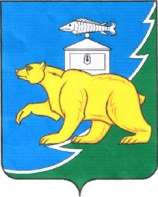 РОССИЙСКАЯ ФЕДЕРАЦИЯСОБРАНИЕ ДЕПУТАТОВ НЯЗЕПЕТРОВСКОГО МУНИЦИПАЛЬНОГО РАЙОНАЧЕЛЯБИНСКОЙ ОБЛАСТИРЕШЕНИЕот 20 февраля 2023 г. № 408г. НязепетровскО   согласовании   перечня имущества, находящегося    в     муниципальной собственности Шемахинского сельского поселения, передаваемого в муниципальную собственность Нязепетровского муниципального районаВ соответствии с Федеральными законами от 6.10.2003. № 131-ФЗ «Об общих принципах организации местного самоуправления в Российской Федерации», законом Челябинской области от 29.11.2007 № 221-ЗО «О порядке подготовки проектов законов Челябинской области о разграничении имущества, находящегося в муниципальной собственности, между муниципальными образованиями» Собрание депутатов Нязепетровского муниципального района РЕШАЕТ:1. Согласовать прилагаемый перечень имущества, находящегося в муниципальной собственности Шемахинского сельского поселения, передаваемого в муниципальную собственность Нязепетровского муниципального района, утвержденный решением Советом депутатов Шемахинского сельского поселения от 28 октября 2022 года № 91.            2. На основании статьи 46 Устава (Основного Закона) Челябинской области, пункта 114 Регламента Законодательного Собрания Челябинской области внести в качестве законодательной инициативы в Законодательное Собрание Челябинской области проект закона Челябинской области «О разграничении имущества между Шемахинским сельским поселением и Нязепетровским муниципальным районом».3. Просить выступить с докладом на заседании комитета Законодательного Собрания по экономической политике и предпринимательству и на заседании Законодательного Собрания представителя комитета по экономической политике и предпринимательству.4. Поручить Комитету по управлению муниципальным имуществом администрации Нязепетровского муниципального района принять имущество по акту приема-передачи имущества после вступления в силу закона Челябинской области о разграничении соответствующего имущества.            5. Настоящее решение подлежит официальному опубликованию на сайте                          Нязепетровского муниципального района (www.nzpr.ru, регистрация в качестве сетевого            издания: Эл № ФС77-81111 от 17.05.2021 г.).                                 6. Контроль за исполнением решения возложить на постоянную комиссию Собрания депутатов по экономике, бюджету и финансам (Газизов А.Ю.).Председатель Собрания депутатовНязепетровского муниципального района                                                           А.Г. Бунаков		Глава Нязепетровского муниципального района			                        С.А. Кравцов		